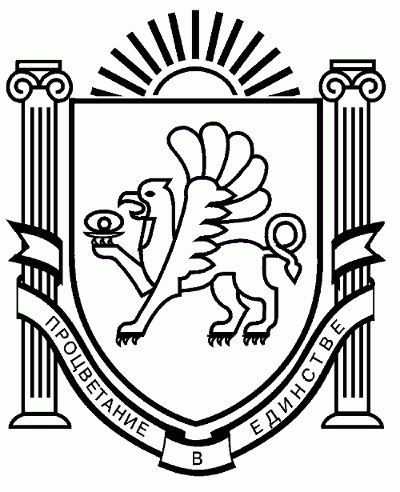 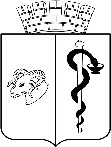 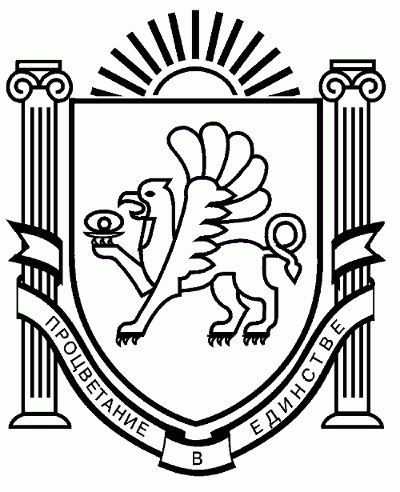 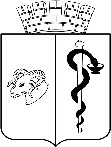 АДМИНИСТРАЦИЯ ГОРОДА ЕВПАТОРИИРЕСПУБЛИКИ КРЫМПОСТАНОВЛЕНИЕ_______________                                                                                                      №  _________ЕВПАТОРИЯ                         О внесении изменений в постановление администрации города Евпатории Республики Крым от 11.03.2021 № 319-п «Об утверждении муниципальной программы развития образования в городском округе Евпатория Республики Крым»В соответствии со ст. 179 Бюджетного кодекса Российской Федерации, Федеральным законом от 06.10.2003 №131-ФЗ «Об общих принципах организации местного самоуправления в Российской Федерации», Федеральным законом от 29.12.2012 №273-Ф «Об образовании в Российской Федерации», Законом Республики Крым от 21.08.2014 №54-ЗРК «Об основах местного самоуправления в Республике Крым», Законом Республики Крым от 06.07.2015 №131-ЗРК/2015 «Об образовании в Республике Крым», Государственной программой развития образования в Республике Крым, утвержденной постановлением Совета министров Республики Крым от 16.05.2016 №204 (в редакции, утвержденной постановлением Совета министров Республики Крым от 11.09.2020 №575), руководствуясь Уставом муниципального образования городской округ Евпатория Республики Крым, решениями Евпаторийского городского совета Республики Крым от 27.11.2020 №2-24/1 «Об утверждении Стратегии социально-экономического развития муниципального образования городской округ Евпатория Республики Крым до 2035 года», от 11.11.2022 № 2-59/1 «О внесении изменений в решение Евпаторийского городского совета Республики Крым от 10.12.2021 № 2-39/1 «О бюджете муниципального образования городской округ Евпатория Республики Крым на 2022 год и на плановый период 2023 и 2024 годов», от 14.12.2022 № 2-62/1 «О бюджете муниципального образования городской округ Евпатория Республики Крым на 2023 год и на плановый период 2024 и 2025 годов», Порядком разработки, реализации и оценки эффективности муниципальных программ, утвержденным постановлением администрации города Евпатории Республики Крым от 26.07.2021 №1325-п, Перечнем муниципальных программ городского округа Евпатория Республики Крым, утвержденным постановлением администрации города Евпатории Республики Крым от 30.08.2021 №1771-п, с изменениями  от 27.01.2022 №126-п, администрация города Евпатории Республики Крым п о с т а н о в л я е т :Внести в постановление администрации города Евпатории Республики Крым от 11.03.2021 № 319-п «Об утверждении муниципальной программы развития образования в городском округе Евпатория Республики Крым», с изменениями от 30.08.2022 № 1876-п, следующие изменения:              1.1 В приложении к постановлению:                        В паспорте муниципальной программы развития образования в городском округе Евпатория Республики Крым заменить строки на:          1.3  Абзац 1 раздела 8 «Обоснование объема финансовых ресурсов, необходимых для реализации муниципальной программы» изложить в следующей редакции:«Общий объем финансирования муниципальной программы составляет                                7 871 270,19093 тыс. руб., в том числе по годам: 2021 год –  1 526 942,30432 тыс. руб.,              2022 год –1 618 606,37527 тыс. руб., 2023 год –  1 516 373,55972 тыс. руб.,                                2024 год – 1 567 839,24264 тыс. руб. ,  2025 год –  1641 508,70898 тыс. руб. ».          1.4 Приложение № 3 к муниципальной программе развития образования в городском округе Евпатория Республики Крым изложить в новой редакции                    (приложение 1).          Настоящее постановление вступает в силу со дня его обнародования на официальном портале Правительства Республики Крым - http://rk.gov.ru в разделе: муниципальные образования, подраздел: Евпатория, а также на официальном сайте муниципального образования городской округ Евпатория Республики                                  Крым - http://my-evp.ru в разделе Документы, подраздел - Документы администрации города в информационно-телекоммуникационной сети общего пользования, а также путём опубликования информационного сообщения о нем в печатных средствах массовой информации, учрежденных органом местного самоуправления города Евпатории Республики Крым.Контроль за исполнением настоящего постановления возложить на заместителя главы администрации города Евпатории Республики Крым, курирующего управление образования администрации города Евпатории Республики Крым.Врио главы администрации                                                      города  Евпатории Республики Крым	                                    А.А. ЛоскутовПриложение № 3                                                                                                                                                                                                                                                                                                                                                                                                                  к муниципальной программе развития образования  в городском округе Евпатория Республики Крым  Начальник  управления образования                                                                                                                      В.И. Жеребецадминистрации города Евпатории Республики Крым    Объем и            источники              финансирования муниципальной программы, в том числе по годам:Расходы (тыс. рублей)Расходы (тыс. рублей)Расходы (тыс. рублей)Расходы (тыс. рублей)Расходы (тыс. рублей)Расходы (тыс. рублей)Объем и            источники              финансирования муниципальной программы, в том числе по годам:Итого20212022202320242025Всего7871270,1909931526942,304 321618606,375 271516373,55972  1567839,242    64 1641508,70898Средства федерального бюджета381887,3161378296,0949067732,0324169499,5820071384,6575194974,94931СредствабюджетаРеспублики Крым5558295,05197 1067023,366131053062,750321089199,34072   1149374,65513 1199634,93967Средства              бюджета               муниципального образования1931087,82283381622,84329497811,59254 357674,63700    347079,93000346898,82000Другие                 источники-----Ресурсное обеспечение и прогнозная  оценка расходов на реализацию 
Муниципальной программы развития образования в городском округе Евпатория Республики Крым по источникам финансированияРесурсное обеспечение и прогнозная  оценка расходов на реализацию 
Муниципальной программы развития образования в городском округе Евпатория Республики Крым по источникам финансированияРесурсное обеспечение и прогнозная  оценка расходов на реализацию 
Муниципальной программы развития образования в городском округе Евпатория Республики Крым по источникам финансированияРесурсное обеспечение и прогнозная  оценка расходов на реализацию 
Муниципальной программы развития образования в городском округе Евпатория Республики Крым по источникам финансирования№ п/пМероприятия по реализации                муниципальной              программыСрок               исполнения                      мероприятийОтветственный за                выполнение                          мероприятий                         программыИсточники       финансированияВсего (тыс. руб.)Объем финансирования по годам (тыс. руб.)    Объем финансирования по годам (тыс. руб.)    Объем финансирования по годам (тыс. руб.)    Объем финансирования по годам (тыс. руб.)    Объем финансирования по годам (тыс. руб.)    № п/пМероприятия по реализации                муниципальной              программыСрок               исполнения                      мероприятийОтветственный за                выполнение                          мероприятий                         программыИсточники       финансированияВсего (тыс. руб.)20212022202320242025123456789101.Задача 1 Создание условий для развития творческой личности обучающегося, стремящейся к саморазвитию и самосовершенствованию в условиях внедрения федеральных государственных образовательных стандартов.2021-2025Управление образования администрации города Евпатории Республики Крым, отдел городского строительства администрации города Евпатории Республики Крым, муниципальные бюджетные дошкольные учреждения,                            муниципальные бюджетные общеобразовательные учреждения, Евпаторийский городской советвсего, в т.ч.7 456 260,995821 453 827,435321 543 690,078161 431 080,816721 478 893,174641 548 769,490981.Задача 1 Создание условий для развития творческой личности обучающегося, стремящейся к саморазвитию и самосовершенствованию в условиях внедрения федеральных государственных образовательных стандартов.2021-2025Управление образования администрации города Евпатории Республики Крым, отдел городского строительства администрации города Евпатории Республики Крым, муниципальные бюджетные дошкольные учреждения,                            муниципальные бюджетные общеобразовательные учреждения, Евпаторийский городской советфедеральный бюджет381 887,3161378 296,0949067 732,0324169 499,5820071 384,6575194 974,949311.Задача 1 Создание условий для развития творческой личности обучающегося, стремящейся к саморазвитию и самосовершенствованию в условиях внедрения федеральных государственных образовательных стандартов.2021-2025Управление образования администрации города Евпатории Республики Крым, отдел городского строительства администрации города Евпатории Республики Крым, муниципальные бюджетные дошкольные учреждения,                            муниципальные бюджетные общеобразовательные учреждения, Евпаторийский городской советбюджет                                  Республики Крым5 558 295,051971 067 023,366131 053 062,750321 089 199,340721 149 374,655131 199 634,939671.Задача 1 Создание условий для развития творческой личности обучающегося, стремящейся к саморазвитию и самосовершенствованию в условиях внедрения федеральных государственных образовательных стандартов.2021-2025Управление образования администрации города Евпатории Республики Крым, отдел городского строительства администрации города Евпатории Республики Крым, муниципальные бюджетные дошкольные учреждения,                            муниципальные бюджетные общеобразовательные учреждения, Евпаторийский городской советБюджет                                     муниципального                        образования1 516 078,62772308 507,97429422 895,29543272 381,89400258 133,86200254 159,602001.Задача 1 Создание условий для развития творческой личности обучающегося, стремящейся к саморазвитию и самосовершенствованию в условиях внедрения федеральных государственных образовательных стандартов.2021-2025Управление образования администрации города Евпатории Республики Крым, отдел городского строительства администрации города Евпатории Республики Крым, муниципальные бюджетные дошкольные учреждения,                            муниципальные бюджетные общеобразовательные учреждения, Евпаторийский городской советвнебюджетные источники0,000000,000000,000000,000000,000000,000001.1Основное мероприятие 1
 
Развитие дошкольного образования2021-2025Управление образования администрации города Евпатории Республики Крым, отдел городского строительства администрации города Евпатории Республики Крым, муниципальные бюджетные дошкольные учреждениявсего, в т.ч.2344183,60343482799,32847487156,28656448670,39500467724,44345457833,149951.1Основное мероприятие 1
 
Развитие дошкольного образования2021-2025Управление образования администрации города Евпатории Республики Крым, отдел городского строительства администрации города Евпатории Республики Крым, муниципальные бюджетные дошкольные учрежденияфедеральный бюджет0,000000,000000,000000,000000,000000,000001.1Основное мероприятие 1
 
Развитие дошкольного образования2021-2025Управление образования администрации города Евпатории Республики Крым, отдел городского строительства администрации города Евпатории Республики Крым, муниципальные бюджетные дошкольные учреждениябюджет Республики Крым1850852,30655376666,64673358777,74542365949,51300378237,75045371220,650951.1Основное мероприятие 1
 
Развитие дошкольного образования2021-2025Управление образования администрации города Евпатории Республики Крым, отдел городского строительства администрации города Евпатории Республики Крым, муниципальные бюджетные дошкольные учреждениябюджет муниципального образования493331,29688106132,68174128378,5411482720,8820089486,6930086612,499001.1Основное мероприятие 1
 
Развитие дошкольного образования2021-2025Управление образования администрации города Евпатории Республики Крым, отдел городского строительства администрации города Евпатории Республики Крым, муниципальные бюджетные дошкольные учреждениявнебюджетные источники0,000000,000000,000000,000000,000000,000001.1.1Предоставление субсидий бюджетным дошкольным образовательным учреждениям на финансовое обеспечение выполнения возложенных на них функций и иные цели 2021-2025Управление образования администрации города Евпатории Республики Крым, муниципальные бюджетные дошкольные образовательные учреждениявсего, в т.ч.328556,8518161851,1197563602,3090664463,0880070996,6620067643,673001.1.1Предоставление субсидий бюджетным дошкольным образовательным учреждениям на финансовое обеспечение выполнения возложенных на них функций и иные цели 2021-2025Управление образования администрации города Евпатории Республики Крым, муниципальные бюджетные дошкольные образовательные учрежденияфедеральный бюджет0,000000,000000,000000,000000,000000,000001.1.1Предоставление субсидий бюджетным дошкольным образовательным учреждениям на финансовое обеспечение выполнения возложенных на них функций и иные цели 2021-2025Управление образования администрации города Евпатории Республики Крым, муниципальные бюджетные дошкольные образовательные учреждениябюджет Республики Крым0,000000,000000,000000,000000,000000,000001.1.1Предоставление субсидий бюджетным дошкольным образовательным учреждениям на финансовое обеспечение выполнения возложенных на них функций и иные цели 2021-2025Управление образования администрации города Евпатории Республики Крым, муниципальные бюджетные дошкольные образовательные учреждениябюджет муниципального образования328556,8518161851,1197563602,3090664463,0880070996,6620067643,673001.1.1Предоставление субсидий бюджетным дошкольным образовательным учреждениям на финансовое обеспечение выполнения возложенных на них функций и иные цели 2021-2025Управление образования администрации города Евпатории Республики Крым, муниципальные бюджетные дошкольные образовательные учреждениявнебюджетные источники0,000000,000000,000000,000000,000000,000001.1.2Проведение капитальных и текущих ремонтов дошкольных образовательных учреждений(Ремонт сетей отопления, канализации, водопровода, помещений, кровли, ограждения и т.д.).
Создание универсальной безбарьерной среды2021-2025Управление образования администрации города Евпатории Республики Крым, отдел городского строительства администрации города Евпатории Республики Крым, муниципальные бюджетные дошкольные образовательные учреждениявсего, в т.ч.74843,6615333231,7744832421,192052274,129003458,283003458,283001.1.2Проведение капитальных и текущих ремонтов дошкольных образовательных учреждений(Ремонт сетей отопления, канализации, водопровода, помещений, кровли, ограждения и т.д.).
Создание универсальной безбарьерной среды2021-2025Управление образования администрации города Евпатории Республики Крым, отдел городского строительства администрации города Евпатории Республики Крым, муниципальные бюджетные дошкольные образовательные учрежденияфедеральный бюджет0,000000,000000,000000,000000,000000,000001.1.2Проведение капитальных и текущих ремонтов дошкольных образовательных учреждений(Ремонт сетей отопления, канализации, водопровода, помещений, кровли, ограждения и т.д.).
Создание универсальной безбарьерной среды2021-2025Управление образования администрации города Евпатории Республики Крым, отдел городского строительства администрации города Евпатории Республики Крым, муниципальные бюджетные дошкольные образовательные учреждениябюджет Республики Крым4315,669504315,669500,000000,000000,000000,000001.1.2Проведение капитальных и текущих ремонтов дошкольных образовательных учреждений(Ремонт сетей отопления, канализации, водопровода, помещений, кровли, ограждения и т.д.).
Создание универсальной безбарьерной среды2021-2025Управление образования администрации города Евпатории Республики Крым, отдел городского строительства администрации города Евпатории Республики Крым, муниципальные бюджетные дошкольные образовательные учреждениябюджет муниципального образования70527,9920328916,1049832421,192052274,129003458,283003458,283001.1.2Проведение капитальных и текущих ремонтов дошкольных образовательных учреждений(Ремонт сетей отопления, канализации, водопровода, помещений, кровли, ограждения и т.д.).
Создание универсальной безбарьерной среды2021-2025Управление образования администрации города Евпатории Республики Крым, отдел городского строительства администрации города Евпатории Республики Крым, муниципальные бюджетные дошкольные образовательные учреждениявнебюджетные источники0,000000,000000,000000,000000,000000,000001.1.3Проведение мероприятий по пожарной безопасности2021-2025Управление образования администрации  города Евпатории Республики Крым, муниципальные бюджетные дошкольные образовательные учреждениявсего, в т.ч.30877,889647768,8260114625,566633271,769002599,864002611,864001.1.3Проведение мероприятий по пожарной безопасности2021-2025Управление образования администрации  города Евпатории Республики Крым, муниципальные бюджетные дошкольные образовательные учрежденияфедеральный бюджет0,000000,000000,000000,000000,000000,000001.1.3Проведение мероприятий по пожарной безопасности2021-2025Управление образования администрации  города Евпатории Республики Крым, муниципальные бюджетные дошкольные образовательные учреждениябюджет Республики Крым0,000000,000000,000000,000000,000000,000001.1.3Проведение мероприятий по пожарной безопасности2021-2025Управление образования администрации  города Евпатории Республики Крым, муниципальные бюджетные дошкольные образовательные учреждениябюджет муниципального образования30877,889647768,8260114625,566633271,769002599,864002611,864001.1.3Проведение мероприятий по пожарной безопасности2021-2025Управление образования администрации  города Евпатории Республики Крым, муниципальные бюджетные дошкольные образовательные учреждениявнебюджетные источники0,000000,000000,000000,000000,000000,000001.1.4Проведение мероприятий по противодействию терроризму (установка и обслуживание системы видеонаблюдения, охранные услуги, обслуживание тревожной кнопки и т.д.)2021-2025Управление образования администрации  города Евпатории Республики Крым, муниципальные бюджетные дошкольные образовательные учреждениявсего, в т.ч.63368,563407596,6310017729,4734012711,8960012431,8840012898,679001.1.4Проведение мероприятий по противодействию терроризму (установка и обслуживание системы видеонаблюдения, охранные услуги, обслуживание тревожной кнопки и т.д.)2021-2025Управление образования администрации  города Евпатории Республики Крым, муниципальные бюджетные дошкольные образовательные учрежденияфедеральный бюджет0,000000,000000,000000,000000,000000,000001.1.4Проведение мероприятий по противодействию терроризму (установка и обслуживание системы видеонаблюдения, охранные услуги, обслуживание тревожной кнопки и т.д.)2021-2025Управление образования администрации  города Евпатории Республики Крым, муниципальные бюджетные дошкольные образовательные учреждениябюджет Республики Крым0,000000,000000,000000,000000,000000,000001.1.4Проведение мероприятий по противодействию терроризму (установка и обслуживание системы видеонаблюдения, охранные услуги, обслуживание тревожной кнопки и т.д.)2021-2025Управление образования администрации  города Евпатории Республики Крым, муниципальные бюджетные дошкольные образовательные учреждениябюджет муниципального образования63368,563407596,6310017729,4734012711,8960012431,8840012898,679001.1.4Проведение мероприятий по противодействию терроризму (установка и обслуживание системы видеонаблюдения, охранные услуги, обслуживание тревожной кнопки и т.д.)2021-2025Управление образования администрации  города Евпатории Республики Крым, муниципальные бюджетные дошкольные образовательные учреждениявнебюджетные источники0,000000,000000,000000,000000,000000,000001.1.5Предоставление субсидий на обеспечение государственных гарантий реализации прав на получение общедоступного и бесплатного дошкольного образования в муниципальных дошкольных образовательных учреждениях, включая расходы на оплату труда, приобретение учебников и учебных пособий, средств обучения, игр, игрушек (за исключением расходов на содержание зданий и оплату коммунальных услуг, осуществляемых из местных бюджетов)2021-2025Управление образования администрации города Евпатории Республики Крым, муниципальные бюджетные дошкольные образовательные учреждениявсего, в т.ч.1691968,14785328142,63863321074,18442333630,03240354409,27845354712,013951.1.5Предоставление субсидий на обеспечение государственных гарантий реализации прав на получение общедоступного и бесплатного дошкольного образования в муниципальных дошкольных образовательных учреждениях, включая расходы на оплату труда, приобретение учебников и учебных пособий, средств обучения, игр, игрушек (за исключением расходов на содержание зданий и оплату коммунальных услуг, осуществляемых из местных бюджетов)2021-2025Управление образования администрации города Евпатории Республики Крым, муниципальные бюджетные дошкольные образовательные учрежденияфедеральный бюджет0,000000,000000,000000,000000,000000,000001.1.5Предоставление субсидий на обеспечение государственных гарантий реализации прав на получение общедоступного и бесплатного дошкольного образования в муниципальных дошкольных образовательных учреждениях, включая расходы на оплату труда, приобретение учебников и учебных пособий, средств обучения, игр, игрушек (за исключением расходов на содержание зданий и оплату коммунальных услуг, осуществляемых из местных бюджетов)2021-2025Управление образования администрации города Евпатории Республики Крым, муниципальные бюджетные дошкольные образовательные учреждениябюджет Республики Крым1691968,14785328142,63863321074,18442333630,03240354409,27845354712,013951.1.5Предоставление субсидий на обеспечение государственных гарантий реализации прав на получение общедоступного и бесплатного дошкольного образования в муниципальных дошкольных образовательных учреждениях, включая расходы на оплату труда, приобретение учебников и учебных пособий, средств обучения, игр, игрушек (за исключением расходов на содержание зданий и оплату коммунальных услуг, осуществляемых из местных бюджетов)2021-2025Управление образования администрации города Евпатории Республики Крым, муниципальные бюджетные дошкольные образовательные учреждениябюджет муниципального образования0,000000,000000,000000,000000,000000,000001.1.5Предоставление субсидий на обеспечение государственных гарантий реализации прав на получение общедоступного и бесплатного дошкольного образования в муниципальных дошкольных образовательных учреждениях, включая расходы на оплату труда, приобретение учебников и учебных пособий, средств обучения, игр, игрушек (за исключением расходов на содержание зданий и оплату коммунальных услуг, осуществляемых из местных бюджетов)2021-2025Управление образования администрации города Евпатории Республики Крым, муниципальные бюджетные дошкольные образовательные учреждениявнебюджетные источники0,000000,000000,000000,000000,000000,000001.1.6Предоставление субсидий бюджетным дошкольным образовательным учреждениям на выплату компенсаций части родительской платы за присмотр и уход за детьми, посещающими образовательные учреждения, реализующие образовательную программу дошкольного образования2021-2025Управление образования администрации города Евпатории
Республики Крымвсего, в т.ч.152606,4892043803,3386037361,5610031914,4806023423,4720016103,637001.1.6Предоставление субсидий бюджетным дошкольным образовательным учреждениям на выплату компенсаций части родительской платы за присмотр и уход за детьми, посещающими образовательные учреждения, реализующие образовательную программу дошкольного образования2021-2025Управление образования администрации города Евпатории
Республики Крымфедеральный бюджет0,000000,000000,000000,000000,000000,000001.1.6Предоставление субсидий бюджетным дошкольным образовательным учреждениям на выплату компенсаций части родительской платы за присмотр и уход за детьми, посещающими образовательные учреждения, реализующие образовательную программу дошкольного образования2021-2025Управление образования администрации города Евпатории
Республики Крымбюджет Республики Крым152606,4892043803,3386037361,5610031914,4806023423,4720016103,637001.1.6Предоставление субсидий бюджетным дошкольным образовательным учреждениям на выплату компенсаций части родительской платы за присмотр и уход за детьми, посещающими образовательные учреждения, реализующие образовательную программу дошкольного образования2021-2025Управление образования администрации города Евпатории
Республики Крымбюджет муниципального образования0,000000,000000,000000,000000,000000,000001.1.6Предоставление субсидий бюджетным дошкольным образовательным учреждениям на выплату компенсаций части родительской платы за присмотр и уход за детьми, посещающими образовательные учреждения, реализующие образовательную программу дошкольного образования2021-2025Управление образования администрации города Евпатории
Республики Крымвнебюджетные источники0,000000,000000,000000,000000,000000,000001.1.7Расходы на предоставление компенсации расходов на оплату жилых помещений, отопления и освещения педагогическим работникам, проживающим в сельской местности и работающим в муниципальных образовательных учреждениях, расположенных в сельской местности, за счет субвенции из бюджета Республики Крым бюджету муниципального образования городской округ Евпатория Республики Крым2021-2025Управление образования администрации города Евпатории Республики Крым, муниципальные бюджетные образовательные дошкольные учреждениявсего, в т.ч.1962,00000405,00000342,00000405,00000405,00000405,000001.1.7Расходы на предоставление компенсации расходов на оплату жилых помещений, отопления и освещения педагогическим работникам, проживающим в сельской местности и работающим в муниципальных образовательных учреждениях, расположенных в сельской местности, за счет субвенции из бюджета Республики Крым бюджету муниципального образования городской округ Евпатория Республики Крым2021-2025Управление образования администрации города Евпатории Республики Крым, муниципальные бюджетные образовательные дошкольные учрежденияфедеральный бюджет0,000000,000000,000000,000000,000000,000001.1.7Расходы на предоставление компенсации расходов на оплату жилых помещений, отопления и освещения педагогическим работникам, проживающим в сельской местности и работающим в муниципальных образовательных учреждениях, расположенных в сельской местности, за счет субвенции из бюджета Республики Крым бюджету муниципального образования городской округ Евпатория Республики Крым2021-2025Управление образования администрации города Евпатории Республики Крым, муниципальные бюджетные образовательные дошкольные учреждениябюджет Республики Крым1962,00000405,00000342,00000405,00000405,00000405,000001.1.7Расходы на предоставление компенсации расходов на оплату жилых помещений, отопления и освещения педагогическим работникам, проживающим в сельской местности и работающим в муниципальных образовательных учреждениях, расположенных в сельской местности, за счет субвенции из бюджета Республики Крым бюджету муниципального образования городской округ Евпатория Республики Крым2021-2025Управление образования администрации города Евпатории Республики Крым, муниципальные бюджетные образовательные дошкольные учреждениябюджет муниципального образования0,000000,000000,000000,000000,000000,000001.1.7Расходы на предоставление компенсации расходов на оплату жилых помещений, отопления и освещения педагогическим работникам, проживающим в сельской местности и работающим в муниципальных образовательных учреждениях, расположенных в сельской местности, за счет субвенции из бюджета Республики Крым бюджету муниципального образования городской округ Евпатория Республики Крым2021-2025Управление образования администрации города Евпатории Республики Крым, муниципальные бюджетные образовательные дошкольные учреждениявнебюджетные источники0,000000,000000,000000,000000,000000,000001.2Основное мероприятие  2
Развитие начального общего, основного общего, среднего общего образования.           Совершенствование системы поиска и поддержки детей и их сопровождение в течении всего периода обучения.2021-2025Управление образования администрации города Евпатории 
Республики Крым, Евпаторийский городской совет, отдел городского строительства администрации города Евпатории Республики Крым, муниципальные бюджетные общеобразовательные учреждениявсего, в т.ч.5107497,57517967790,406851055191,67438982410,421721011168,731191090936,341031.2Основное мероприятие  2
Развитие начального общего, основного общего, среднего общего образования.           Совершенствование системы поиска и поддержки детей и их сопровождение в течении всего периода обучения.2021-2025Управление образования администрации города Евпатории 
Республики Крым, Евпаторийский городской совет, отдел городского строительства администрации города Евпатории Республики Крым, муниципальные бюджетные общеобразовательные учрежденияфедеральный бюджет377339,8759175090,7719066389,9151969499,5820071384,6575194974,949311.2Основное мероприятие  2
Развитие начального общего, основного общего, среднего общего образования.           Совершенствование системы поиска и поддержки детей и их сопровождение в течении всего периода обучения.2021-2025Управление образования администрации города Евпатории 
Республики Крым, Евпаторийский городской совет, отдел городского строительства администрации города Евпатории Республики Крым, муниципальные бюджетные общеобразовательные учреждениябюджет Республики Крым3707410,36842690324,34240694285,00490723249,82772771136,90468828414,288721.2Основное мероприятие  2
Развитие начального общего, основного общего, среднего общего образования.           Совершенствование системы поиска и поддержки детей и их сопровождение в течении всего периода обучения.2021-2025Управление образования администрации города Евпатории 
Республики Крым, Евпаторийский городской совет, отдел городского строительства администрации города Евпатории Республики Крым, муниципальные бюджетные общеобразовательные учреждениябюджет муниципального образования1022747,33084202375,29255294516,75429189661,01200168647,16900167547,103001.2Основное мероприятие  2
Развитие начального общего, основного общего, среднего общего образования.           Совершенствование системы поиска и поддержки детей и их сопровождение в течении всего периода обучения.2021-2025Управление образования администрации города Евпатории 
Республики Крым, Евпаторийский городской совет, отдел городского строительства администрации города Евпатории Республики Крым, муниципальные бюджетные общеобразовательные учреждениявнебюджетные источники0,000000,000000,000000,000000,000000,000001.2.1Предоставление субсидии бюджетным общеобразовательным учреждениям на финансовое обеспечение выполнения возложенных на них функций и иные цели2021-2025 Управление образования администрации города Евпатории Республики Крым, муниципальные бюджетные общеобразовательные учреждения всего, в т.ч.687439,23728126749,33138146076,25923137848,24289139728,65689137036,746891.2.1Предоставление субсидии бюджетным общеобразовательным учреждениям на финансовое обеспечение выполнения возложенных на них функций и иные цели2021-2025 Управление образования администрации города Евпатории Республики Крым, муниципальные бюджетные общеобразовательные учреждения федеральный бюджет0,000000,000000,000000,000000,000000,000001.2.1Предоставление субсидии бюджетным общеобразовательным учреждениям на финансовое обеспечение выполнения возложенных на них функций и иные цели2021-2025 Управление образования администрации города Евпатории Республики Крым, муниципальные бюджетные общеобразовательные учреждения бюджет Республики Крым0,000000,000000,000000,000000,000000,000001.2.1Предоставление субсидии бюджетным общеобразовательным учреждениям на финансовое обеспечение выполнения возложенных на них функций и иные цели2021-2025 Управление образования администрации города Евпатории Республики Крым, муниципальные бюджетные общеобразовательные учреждения бюджет муниципального образования687439,23728126749,33138146076,25923137848,24289139728,65689137036,746891.2.1Предоставление субсидии бюджетным общеобразовательным учреждениям на финансовое обеспечение выполнения возложенных на них функций и иные цели2021-2025 Управление образования администрации города Евпатории Республики Крым, муниципальные бюджетные общеобразовательные учреждения внебюджетные источники0,000000,000000,000000,000000,000000,000001.2.2Проведение капитальных и текущих ремонтов всех общеобразовательных организаций (Ремонт сетей отопления, канализации, водопровода, помещений, кровли, спортзалов, пищеблоков и т.д.),демонтаж аварийных объектов, непригодных для дальнейшей эксплуатации.
Создание универсальной безбарьерной среды.2021-2025Управление образования администрации города Евпатории Республики Крым, отдел городского строительства администрации города Евпатории Республики Крым, муниципальные бюджетные общеобразовательные учреждениявсего, в т.ч.154492,3163725178,6031299410,3272513099,61000921,2880015882,488001.2.2Проведение капитальных и текущих ремонтов всех общеобразовательных организаций (Ремонт сетей отопления, канализации, водопровода, помещений, кровли, спортзалов, пищеблоков и т.д.),демонтаж аварийных объектов, непригодных для дальнейшей эксплуатации.
Создание универсальной безбарьерной среды.2021-2025Управление образования администрации города Евпатории Республики Крым, отдел городского строительства администрации города Евпатории Республики Крым, муниципальные бюджетные общеобразовательные учрежденияфедеральный бюджет0,000000,000000,000000,000000,000000,000001.2.2Проведение капитальных и текущих ремонтов всех общеобразовательных организаций (Ремонт сетей отопления, канализации, водопровода, помещений, кровли, спортзалов, пищеблоков и т.д.),демонтаж аварийных объектов, непригодных для дальнейшей эксплуатации.
Создание универсальной безбарьерной среды.2021-2025Управление образования администрации города Евпатории Республики Крым, отдел городского строительства администрации города Евпатории Республики Крым, муниципальные бюджетные общеобразовательные учреждениябюджет Республики Крым28077,333612159,3975011704,796110,000000,0000014213,140001.2.2Проведение капитальных и текущих ремонтов всех общеобразовательных организаций (Ремонт сетей отопления, канализации, водопровода, помещений, кровли, спортзалов, пищеблоков и т.д.),демонтаж аварийных объектов, непригодных для дальнейшей эксплуатации.
Создание универсальной безбарьерной среды.2021-2025Управление образования администрации города Евпатории Республики Крым, отдел городского строительства администрации города Евпатории Республики Крым, муниципальные бюджетные общеобразовательные учреждениябюджет муниципального образования126414,9827623019,2056287705,5311413099,61000921,288001669,348001.2.2Проведение капитальных и текущих ремонтов всех общеобразовательных организаций (Ремонт сетей отопления, канализации, водопровода, помещений, кровли, спортзалов, пищеблоков и т.д.),демонтаж аварийных объектов, непригодных для дальнейшей эксплуатации.
Создание универсальной безбарьерной среды.2021-2025Управление образования администрации города Евпатории Республики Крым, отдел городского строительства администрации города Евпатории Республики Крым, муниципальные бюджетные общеобразовательные учреждениявнебюджетные источники0,000000,000000,000000,000000,000000,000001.2.3
Проведение мероприятий по пожарной безопасности2021-2025Управление образования администрации  города Евпатории Республики Крым, муниципальные бюджетные общеобразовательные учреждениявсего, в т.ч.48549,821295359,9030024561,1362911875,016003376,883003376,883001.2.3
Проведение мероприятий по пожарной безопасности2021-2025Управление образования администрации  города Евпатории Республики Крым, муниципальные бюджетные общеобразовательные учрежденияфедеральный бюджет0,000000,000000,000000,000000,000000,000001.2.3
Проведение мероприятий по пожарной безопасности2021-2025Управление образования администрации  города Евпатории Республики Крым, муниципальные бюджетные общеобразовательные учреждениябюджет Республики Крым0,000000,000000,000000,000000,000000,000001.2.3
Проведение мероприятий по пожарной безопасности2021-2025Управление образования администрации  города Евпатории Республики Крым, муниципальные бюджетные общеобразовательные учреждениябюджет муниципального образования48549,821295359,9030024561,1362911875,016003376,883003376,883001.2.3
Проведение мероприятий по пожарной безопасности2021-2025Управление образования администрации  города Евпатории Республики Крым, муниципальные бюджетные общеобразовательные учреждениявнебюджетные источники0,000000,000000,000000,000000,000000,000001.2.4Проведение мероприятий по противодействию терроризму (Установка и ремонт ограждения территории, обслуживание тревожной кнопки, охранные услуги, установка системы контроля доступа, установка системы видеонаблюдения и т.д.)2021-2025Управление образования администрации города Евпатории Республики Крым, муниципальные бюджетные общеобразовательные учреждениявсего, в т.ч.132838,7526930749,0531533256,0865422541,8110022724,0090023567,793001.2.4Проведение мероприятий по противодействию терроризму (Установка и ремонт ограждения территории, обслуживание тревожной кнопки, охранные услуги, установка системы контроля доступа, установка системы видеонаблюдения и т.д.)2021-2025Управление образования администрации города Евпатории Республики Крым, муниципальные бюджетные общеобразовательные учрежденияфедеральный бюджет0,000000,000000,000000,000000,000000,000001.2.4Проведение мероприятий по противодействию терроризму (Установка и ремонт ограждения территории, обслуживание тревожной кнопки, охранные услуги, установка системы контроля доступа, установка системы видеонаблюдения и т.д.)2021-2025Управление образования администрации города Евпатории Республики Крым, муниципальные бюджетные общеобразовательные учреждениябюджет Республики Крым0,000000,000000,000000,000000,000000,000001.2.4Проведение мероприятий по противодействию терроризму (Установка и ремонт ограждения территории, обслуживание тревожной кнопки, охранные услуги, установка системы контроля доступа, установка системы видеонаблюдения и т.д.)2021-2025Управление образования администрации города Евпатории Республики Крым, муниципальные бюджетные общеобразовательные учреждениябюджет муниципального образования132838,7526930749,0531533256,0865422541,8110022724,0090023567,793001.2.4Проведение мероприятий по противодействию терроризму (Установка и ремонт ограждения территории, обслуживание тревожной кнопки, охранные услуги, установка системы контроля доступа, установка системы видеонаблюдения и т.д.)2021-2025Управление образования администрации города Евпатории Республики Крым, муниципальные бюджетные общеобразовательные учреждениявнебюджетные источники0,000000,000000,000000,000000,000000,000001.2.5Организация и проведение мероприятий с обучающимися, включая мероприятия по выявлению, поддержке и сопровождению одаренных детей.

Выплата стипендии главы муниципального образования2021-2025Управление образования администрации города Евпатории Республики Крым, Евпаторийский городской совет, муниципальные бюджетные общеобразовательные учреждениявсего, в т.ч.2400,00000480,00000480,00000480,00000480,00000480,000001.2.5Организация и проведение мероприятий с обучающимися, включая мероприятия по выявлению, поддержке и сопровождению одаренных детей.

Выплата стипендии главы муниципального образования2021-2025Управление образования администрации города Евпатории Республики Крым, Евпаторийский городской совет, муниципальные бюджетные общеобразовательные учрежденияфедеральный бюджет0,000000,000000,000000,000000,000000,000001.2.5Организация и проведение мероприятий с обучающимися, включая мероприятия по выявлению, поддержке и сопровождению одаренных детей.

Выплата стипендии главы муниципального образования2021-2025Управление образования администрации города Евпатории Республики Крым, Евпаторийский городской совет, муниципальные бюджетные общеобразовательные учреждениябюджет Республики Крым0,000000,000000,000000,000000,000000,000001.2.5Организация и проведение мероприятий с обучающимися, включая мероприятия по выявлению, поддержке и сопровождению одаренных детей.

Выплата стипендии главы муниципального образования2021-2025Управление образования администрации города Евпатории Республики Крым, Евпаторийский городской совет, муниципальные бюджетные общеобразовательные учреждениябюджет муниципального образования2400,00000480,00000480,00000480,00000480,00000480,000001.2.5Организация и проведение мероприятий с обучающимися, включая мероприятия по выявлению, поддержке и сопровождению одаренных детей.

Выплата стипендии главы муниципального образования2021-2025Управление образования администрации города Евпатории Республики Крым, Евпаторийский городской совет, муниципальные бюджетные общеобразовательные учреждениявнебюджетные источники0,000000,000000,000000,000000,000000,000001.2.6Предоставление субсидий на обеспечение государственных гарантий реализации прав на получение общедоступного и бесплатного дошкольного, начального общего, основного общего, среднего общего образования в муниципальных общеобразовательных учреждениях, обеспечение дополнительного образования детей в муниципальных общеобразовательных учреждениях, включая расходы на оплату труда, приобретение учебников и учебных пособий, средств обучения, игр, игрушек (за исключением расходов на содержание зданий и оплату коммунальных услуг) 2021-2025Управление образования администрации города Евпатории Республики Крым, муниципальные бюджетные общеобразовательные учреждениявсего, в т.ч.3554861,95258662400,72170659741,85660698440,33320746228,19567788050,845411.2.6Предоставление субсидий на обеспечение государственных гарантий реализации прав на получение общедоступного и бесплатного дошкольного, начального общего, основного общего, среднего общего образования в муниципальных общеобразовательных учреждениях, обеспечение дополнительного образования детей в муниципальных общеобразовательных учреждениях, включая расходы на оплату труда, приобретение учебников и учебных пособий, средств обучения, игр, игрушек (за исключением расходов на содержание зданий и оплату коммунальных услуг) 2021-2025Управление образования администрации города Евпатории Республики Крым, муниципальные бюджетные общеобразовательные учрежденияфедеральный бюджет0,000000,000000,000000,000000,000000,000001.2.6Предоставление субсидий на обеспечение государственных гарантий реализации прав на получение общедоступного и бесплатного дошкольного, начального общего, основного общего, среднего общего образования в муниципальных общеобразовательных учреждениях, обеспечение дополнительного образования детей в муниципальных общеобразовательных учреждениях, включая расходы на оплату труда, приобретение учебников и учебных пособий, средств обучения, игр, игрушек (за исключением расходов на содержание зданий и оплату коммунальных услуг) 2021-2025Управление образования администрации города Евпатории Республики Крым, муниципальные бюджетные общеобразовательные учреждениябюджет Республики Крым3554861,95258662400,72170659741,85660698440,33320746228,19567788050,845411.2.6Предоставление субсидий на обеспечение государственных гарантий реализации прав на получение общедоступного и бесплатного дошкольного, начального общего, основного общего, среднего общего образования в муниципальных общеобразовательных учреждениях, обеспечение дополнительного образования детей в муниципальных общеобразовательных учреждениях, включая расходы на оплату труда, приобретение учебников и учебных пособий, средств обучения, игр, игрушек (за исключением расходов на содержание зданий и оплату коммунальных услуг) 2021-2025Управление образования администрации города Евпатории Республики Крым, муниципальные бюджетные общеобразовательные учреждениябюджет муниципального образования0,000000,000000,000000,000000,000000,000001.2.6Предоставление субсидий на обеспечение государственных гарантий реализации прав на получение общедоступного и бесплатного дошкольного, начального общего, основного общего, среднего общего образования в муниципальных общеобразовательных учреждениях, обеспечение дополнительного образования детей в муниципальных общеобразовательных учреждениях, включая расходы на оплату труда, приобретение учебников и учебных пособий, средств обучения, игр, игрушек (за исключением расходов на содержание зданий и оплату коммунальных услуг) 2021-2025Управление образования администрации города Евпатории Республики Крым, муниципальные бюджетные общеобразовательные учреждениявнебюджетные источники0,000000,000000,000000,000000,000000,000001.2.7Расходы на предоставление компенсации расходов на оплату жилых помещений, отопления и освещения педагогическим работникам, проживающим в сельской местности и работающим в муниципальных образовательных учреждениях, расположенных в сельской местности, за счет субвенции из бюджета Республики Крым бюджету муниципального образования городской округ Евпатория Республики Крым2021-2025Управление образования администрации города Евпатории Республики Крым, муниципальные бюджетные общеобразовательные учреждения всего, в т.ч.4161,75000846,00000723,75000864,00000864,00000864,000001.2.7Расходы на предоставление компенсации расходов на оплату жилых помещений, отопления и освещения педагогическим работникам, проживающим в сельской местности и работающим в муниципальных образовательных учреждениях, расположенных в сельской местности, за счет субвенции из бюджета Республики Крым бюджету муниципального образования городской округ Евпатория Республики Крым2021-2025Управление образования администрации города Евпатории Республики Крым, муниципальные бюджетные общеобразовательные учреждения федеральный бюджет0,000000,000000,000000,000000,000000,000001.2.7Расходы на предоставление компенсации расходов на оплату жилых помещений, отопления и освещения педагогическим работникам, проживающим в сельской местности и работающим в муниципальных образовательных учреждениях, расположенных в сельской местности, за счет субвенции из бюджета Республики Крым бюджету муниципального образования городской округ Евпатория Республики Крым2021-2025Управление образования администрации города Евпатории Республики Крым, муниципальные бюджетные общеобразовательные учреждения бюджет Республики Крым4161,75000846,00000723,75000864,00000864,00000864,000001.2.7Расходы на предоставление компенсации расходов на оплату жилых помещений, отопления и освещения педагогическим работникам, проживающим в сельской местности и работающим в муниципальных образовательных учреждениях, расположенных в сельской местности, за счет субвенции из бюджета Республики Крым бюджету муниципального образования городской округ Евпатория Республики Крым2021-2025Управление образования администрации города Евпатории Республики Крым, муниципальные бюджетные общеобразовательные учреждения бюджет муниципального образования0,000000,000000,000000,000000,000000,000001.2.7Расходы на предоставление компенсации расходов на оплату жилых помещений, отопления и освещения педагогическим работникам, проживающим в сельской местности и работающим в муниципальных образовательных учреждениях, расположенных в сельской местности, за счет субвенции из бюджета Республики Крым бюджету муниципального образования городской округ Евпатория Республики Крым2021-2025Управление образования администрации города Евпатории Республики Крым, муниципальные бюджетные общеобразовательные учреждения внебюджетные источники0,000000,000000,000000,000000,000000,000001.2.8Выплата компенсации за питание обучающимся льготных категорий в муниципальных бюджетных общеобразовательных учреждениях, получающих образование на дому2021-2025Управление образования администрации города Евпатории Республики Крымвсего, в т.ч.7363,694571427,799401753,679171394,072001394,072001394,072001.2.8Выплата компенсации за питание обучающимся льготных категорий в муниципальных бюджетных общеобразовательных учреждениях, получающих образование на дому2021-2025Управление образования администрации города Евпатории Республики Крымфедеральный бюджет0,000000,000000,000000,000000,000000,000001.2.8Выплата компенсации за питание обучающимся льготных категорий в муниципальных бюджетных общеобразовательных учреждениях, получающих образование на дому2021-2025Управление образования администрации города Евпатории Республики Крымбюджет Республики Крым0,000000,000000,000000,000000,000000,000001.2.8Выплата компенсации за питание обучающимся льготных категорий в муниципальных бюджетных общеобразовательных учреждениях, получающих образование на дому2021-2025Управление образования администрации города Евпатории Республики Крымбюджет муниципального образования7363,694571427,799401753,679171394,072001394,072001394,072001.2.8Выплата компенсации за питание обучающимся льготных категорий в муниципальных бюджетных общеобразовательных учреждениях, получающих образование на дому2021-2025Управление образования администрации города Евпатории Республики Крымбюджет городского округа0,000000,00000 0,00000  0,00000 0,000000,000001.2.8Выплата компенсации за питание обучающимся льготных категорий в муниципальных бюджетных общеобразовательных учреждениях, получающих образование на дому2021-2025Управление образования администрации города Евпатории Республики Крымвнебюджетные источники0,000000,000000,000000,000000,000000,000001.2.9Расходы на организацию бесплатного горячего питания обучающихся 1-4 классов в муниципальных образовательных организациях2021-2025Управление образования администрации города Евпатории Республики  Крым, муниципальные бюджетные общеобразовательные учреждениявсего, в т.ч.110438,9113222992,1601620666,4129722260,1127322260,1127322260,112731.2.9Расходы на организацию бесплатного горячего питания обучающихся 1-4 классов в муниципальных образовательных организациях2021-2025Управление образования администрации города Евпатории Республики  Крым, муниципальные бюджетные общеобразовательные учрежденияфедеральный бюджет0,000000,000000,000000,000000,000000,000001.2.9Расходы на организацию бесплатного горячего питания обучающихся 1-4 классов в муниципальных образовательных организациях2021-2025Управление образования администрации города Евпатории Республики  Крым, муниципальные бюджетные общеобразовательные учреждениябюджет Республики Крым110372,1309922992,1601620666,4129722237,8526222237,8526222237,852621.2.9Расходы на организацию бесплатного горячего питания обучающихся 1-4 классов в муниципальных образовательных организациях2021-2025Управление образования администрации города Евпатории Республики  Крым, муниципальные бюджетные общеобразовательные учреждениябюджет муниципального образования66,780330,000000,0000022,2601122,2601122,260111.2.9Расходы на организацию бесплатного горячего питания обучающихся 1-4 классов в муниципальных образовательных организациях2021-2025Управление образования администрации города Евпатории Республики  Крым, муниципальные бюджетные общеобразовательные учреждениявнебюджетные источники57953,294000,000000,000000,000000,0000057953,294001.2.10.
Капитальные вложения в объекты муниципальной собственности и приобретение объектов недвижимого имущества в муниципальную собственность2021-2022Отдел городского строительства администрации города Евпатории Республики Крым, муниципальные бюджетные общеобразовательные учреждениявсего, в т.ч.1480,00000900,00000580,000000,000000,000000,000001.2.10.
Капитальные вложения в объекты муниципальной собственности и приобретение объектов недвижимого имущества в муниципальную собственность2021-2022Отдел городского строительства администрации города Евпатории Республики Крым, муниципальные бюджетные общеобразовательные учрежденияфедеральный бюджет0,000000,000000,000000,000000,000000,000001.2.10.
Капитальные вложения в объекты муниципальной собственности и приобретение объектов недвижимого имущества в муниципальную собственность2021-2022Отдел городского строительства администрации города Евпатории Республики Крым, муниципальные бюджетные общеобразовательные учреждениябюджет Республики Крым0,000000,000000,000000,000000,000000,000001.2.10.
Капитальные вложения в объекты муниципальной собственности и приобретение объектов недвижимого имущества в муниципальную собственность2021-2022Отдел городского строительства администрации города Евпатории Республики Крым, муниципальные бюджетные общеобразовательные учреждениябюджет муниципального образования1480,00000900,00000580,000000,000000,000000,000001.2.10.
Капитальные вложения в объекты муниципальной собственности и приобретение объектов недвижимого имущества в муниципальную собственность2021-2022Отдел городского строительства администрации города Евпатории Республики Крым, муниципальные бюджетные общеобразовательные учреждениявнебюджетные источники0,000000,000000,000000,000000,000000,000001.2.11Создание дополнительных мест в муниципальных дошкольных образовательных организациях, приобретение модульных зданий (конструкций) в муниципальную собственность для дошкольных и общеобразовательных учреждений, содержание и охрана модульных зданий (конструкций),не введенных в эксплуатацию.2021-2023Управление образования администрации города Евпатории Республики Крым, отдел городского строительства администрации города Евпатории Республики Крымвсего, в т.ч.16194,0619213690,00000104,061922400,000000,000000,000001.2.11Создание дополнительных мест в муниципальных дошкольных образовательных организациях, приобретение модульных зданий (конструкций) в муниципальную собственность для дошкольных и общеобразовательных учреждений, содержание и охрана модульных зданий (конструкций),не введенных в эксплуатацию.2021-2023Управление образования администрации города Евпатории Республики Крым, отдел городского строительства администрации города Евпатории Республики Крымфедеральный бюджет0,000000,000000,000000,000000,000000,000001.2.11Создание дополнительных мест в муниципальных дошкольных образовательных организациях, приобретение модульных зданий (конструкций) в муниципальную собственность для дошкольных и общеобразовательных учреждений, содержание и охрана модульных зданий (конструкций),не введенных в эксплуатацию.2021-2023Управление образования администрации города Евпатории Республики Крым, отдел городского строительства администрации города Евпатории Республики Крымбюджет Республики Крым0,000000,000000,000000,000000,000000,000001.2.11Создание дополнительных мест в муниципальных дошкольных образовательных организациях, приобретение модульных зданий (конструкций) в муниципальную собственность для дошкольных и общеобразовательных учреждений, содержание и охрана модульных зданий (конструкций),не введенных в эксплуатацию.2021-2023Управление образования администрации города Евпатории Республики Крым, отдел городского строительства администрации города Евпатории Республики Крымбюджет муниципального образования16194,0619213690,00000104,061922400,000000,000000,000001.2.11Создание дополнительных мест в муниципальных дошкольных образовательных организациях, приобретение модульных зданий (конструкций) в муниципальную собственность для дошкольных и общеобразовательных учреждений, содержание и охрана модульных зданий (конструкций),не введенных в эксплуатацию.2021-2023Управление образования администрации города Евпатории Республики Крым, отдел городского строительства администрации города Евпатории Республики Крымвнебюджетные источники0,000000,000000,000000,000000,000000,000001.2.12Расходы на организацию бесплатного горячего питания обучающихся, получающих начальное общее образование в государственных и муниципальных образовательных организациях 2021-2024Управление образования администрации города Евпатории Республики Крым, муниципальные бюджетные общеобразовательные учреждениявсего, в т.ч.187098,1851537022,5809427863,7844131137,1179033121,4079057953,294001.2.12Расходы на организацию бесплатного горячего питания обучающихся, получающих начальное общее образование в государственных и муниципальных образовательных организациях 2021-2024Управление образования администрации города Евпатории Республики Крым, муниципальные бюджетные общеобразовательные учрежденияфедеральный бюджет177743,2759135171,4519026470,5951929580,2620031465,3375155055,629311.2.12Расходы на организацию бесплатного горячего питания обучающихся, получающих начальное общее образование в государственных и муниципальных образовательных организациях 2021-2024Управление образования администрации города Евпатории Республики Крым, муниципальные бюджетные общеобразовательные учреждениябюджет Республики Крым9354,909241851,129041393,189221556,855901656,070392897,664691.2.12Расходы на организацию бесплатного горячего питания обучающихся, получающих начальное общее образование в государственных и муниципальных образовательных организациях 2021-2024Управление образования администрации города Евпатории Республики Крым, муниципальные бюджетные общеобразовательные учреждениябюджет муниципального образования0,000000,000000,000000,000000,000000,000001.2.12Расходы на организацию бесплатного горячего питания обучающихся, получающих начальное общее образование в государственных и муниципальных образовательных организациях 2021-2024Управление образования администрации города Евпатории Республики Крым, муниципальные бюджетные общеобразовательные учреждениявнебюджетные источники39919,320000,000000,000000,000000,0000039919,320001.2.13Расходы на ежемесячное денежное вознаграждение за классное руководство педагогическим работникам государственных и муниципальных общеобразовательных организаций 2021-2024Управление образования администрации города Евпатории Республики Крыму, муниципальные бюджетные общеобразовательные учреждениявсего, в т.ч.199596,6000039919,3200039919,3200039919,3200039919,3200039919,320001.2.13Расходы на ежемесячное денежное вознаграждение за классное руководство педагогическим работникам государственных и муниципальных общеобразовательных организаций 2021-2024Управление образования администрации города Евпатории Республики Крыму, муниципальные бюджетные общеобразовательные учрежденияфедеральный бюджет199596,6000039919,3200039919,3200039919,3200039919,3200039919,320001.2.13Расходы на ежемесячное денежное вознаграждение за классное руководство педагогическим работникам государственных и муниципальных общеобразовательных организаций 2021-2024Управление образования администрации города Евпатории Республики Крыму, муниципальные бюджетные общеобразовательные учреждениябюджет Республики Крым0,000000,000000,000000,000000,000000,000001.2.13Расходы на ежемесячное денежное вознаграждение за классное руководство педагогическим работникам государственных и муниципальных общеобразовательных организаций 2021-2024Управление образования администрации города Евпатории Республики Крыму, муниципальные бюджетные общеобразовательные учреждениябюджет муниципального образования0,000000,000000,000000,000000,000000,000001.2.13Расходы на ежемесячное денежное вознаграждение за классное руководство педагогическим работникам государственных и муниципальных общеобразовательных организаций 2021-2024Управление образования администрации города Евпатории Республики Крыму, муниципальные бюджетные общеобразовательные учреждениявнебюджетные источники0,000000,000000,000000,000000,000000,000001.2.14Расходы на осуществление отдельных государственных полномочий по материальному и денежному обеспечению одеждой, обувью и мягким инвентарем лиц из числа детей-сирот и детей, оставшихся без попечения родителей, обучающихся в муниципальных образовательных организациях2021-2025Управление образования администрации города Евпатории Республики Крымвсего, в т.ч.582,2920074,9340055,00000150,78600150,78600150,786001.2.14Расходы на осуществление отдельных государственных полномочий по материальному и денежному обеспечению одеждой, обувью и мягким инвентарем лиц из числа детей-сирот и детей, оставшихся без попечения родителей, обучающихся в муниципальных образовательных организациях2021-2025Управление образования администрации города Евпатории Республики Крымфедеральный бюджет0,000000,000000,000000,000000,000000,000001.2.14Расходы на осуществление отдельных государственных полномочий по материальному и денежному обеспечению одеждой, обувью и мягким инвентарем лиц из числа детей-сирот и детей, оставшихся без попечения родителей, обучающихся в муниципальных образовательных организациях2021-2025Управление образования администрации города Евпатории Республики Крымбюджет Республики Крым582,2920074,9340055,00000150,78600150,78600150,786001.2.14Расходы на осуществление отдельных государственных полномочий по материальному и денежному обеспечению одеждой, обувью и мягким инвентарем лиц из числа детей-сирот и детей, оставшихся без попечения родителей, обучающихся в муниципальных образовательных организациях2021-2025Управление образования администрации города Евпатории Республики Крымбюджет муниципального образования0,000000,000000,000000,000000,000000,000001.2.14Расходы на осуществление отдельных государственных полномочий по материальному и денежному обеспечению одеждой, обувью и мягким инвентарем лиц из числа детей-сирот и детей, оставшихся без попечения родителей, обучающихся в муниципальных образовательных организациях2021-2025Управление образования администрации города Евпатории Республики Крымвнебюджетные источники0,000000,000000,000000,000000,000000,000001.3Основное мероприятие  3 Реализация мероприятий в рамках регионального проекта «Успех каждого ребенка»                                                2021Управление образования администрации города Евпатории Республики Крым, муниципальные бюджетные общеобразовательные учреждениявсего, в т.ч.3237,700003237,700000,000000,000000,000000,000001.3Основное мероприятие  3 Реализация мероприятий в рамках регионального проекта «Успех каждого ребенка»                                                2021Управление образования администрации города Евпатории Республики Крым, муниципальные бюджетные общеобразовательные учрежденияфедеральный бюджет3205,323003205,323000,000000,000000,000000,000001.3Основное мероприятие  3 Реализация мероприятий в рамках регионального проекта «Успех каждого ребенка»                                                2021Управление образования администрации города Евпатории Республики Крым, муниципальные бюджетные общеобразовательные учреждениябюджет Республики Крым32,3770032,377000,000000,000000,000000,000001.3Основное мероприятие  3 Реализация мероприятий в рамках регионального проекта «Успех каждого ребенка»                                                2021Управление образования администрации города Евпатории Республики Крым, муниципальные бюджетные общеобразовательные учреждениябюджет муниципального образования0,000000,000000,000000,000000,000000,000001.3Основное мероприятие  3 Реализация мероприятий в рамках регионального проекта «Успех каждого ребенка»                                                2021Управление образования администрации города Евпатории Республики Крым, муниципальные бюджетные общеобразовательные учреждениявнебюджетные источники0,000000,000000,000000,000000,000000,000001.3.1Расходы на создание в общеобразовательных организациях, расположенных в сельской местности и малых городах, условий для занятий физической культурой и спортом2021Управление образования администрации города Евпатории Республики Крым, муниципальные бюджетные общеобразовательные учреждениявсего, в т.ч.3237,700003237,700000,000000,000000,000000,000001.3.1Расходы на создание в общеобразовательных организациях, расположенных в сельской местности и малых городах, условий для занятий физической культурой и спортом2021Управление образования администрации города Евпатории Республики Крым, муниципальные бюджетные общеобразовательные учрежденияфедеральный бюджет3205,323003205,323000,000000,000000,000000,000001.3.1Расходы на создание в общеобразовательных организациях, расположенных в сельской местности и малых городах, условий для занятий физической культурой и спортом2021Управление образования администрации города Евпатории Республики Крым, муниципальные бюджетные общеобразовательные учреждениябюджет Республики Крым32,3770032,377000,000000,000000,000000,000001.3.1Расходы на создание в общеобразовательных организациях, расположенных в сельской местности и малых городах, условий для занятий физической культурой и спортом2021Управление образования администрации города Евпатории Республики Крым, муниципальные бюджетные общеобразовательные учреждениябюджет муниципального образования0,000000,000000,000000,000000,000000,000001.3.1Расходы на создание в общеобразовательных организациях, расположенных в сельской местности и малых городах, условий для занятий физической культурой и спортом2021Управление образования администрации города Евпатории Республики Крым, муниципальные бюджетные общеобразовательные учреждениявнебюджетные источники0,000000,000000,000000,000000,000000,000001.4Основное мероприятие  4 Реализация мероприятий в рамках регионального проекта «Патриотическое воспитание граждан Российской Федерации»2022Управление образования администрации города Евпатории Республики Крым, муниципальные бюджетные общеобразовательные учреждениявсего, в т.ч.1342,117220,000001342,117220,000000,000000,000001.4Основное мероприятие  4 Реализация мероприятий в рамках регионального проекта «Патриотическое воспитание граждан Российской Федерации»2022Управление образования администрации города Евпатории Республики Крым, муниципальные бюджетные общеобразовательные учрежденияфедеральный бюджет1342,117220,000001342,117220,000000,000000,000001.4Основное мероприятие  4 Реализация мероприятий в рамках регионального проекта «Патриотическое воспитание граждан Российской Федерации»2022Управление образования администрации города Евпатории Республики Крым, муниципальные бюджетные общеобразовательные учреждениябюджет Республики Крым0,000000,000000,000000,000000,000000,000001.4Основное мероприятие  4 Реализация мероприятий в рамках регионального проекта «Патриотическое воспитание граждан Российской Федерации»2022Управление образования администрации города Евпатории Республики Крым, муниципальные бюджетные общеобразовательные учреждениябюджет муниципального образования0,000000,000000,000000,000000,000000,000001.4Основное мероприятие  4 Реализация мероприятий в рамках регионального проекта «Патриотическое воспитание граждан Российской Федерации»2022Управление образования администрации города Евпатории Республики Крым, муниципальные бюджетные общеобразовательные учреждениявнебюджетные источники0,000000,000000,000000,000000,000000,000001.4.1Расходы на проведение мероприятий  по обеспечению деятельности советников директора по воспитанию и взаимодействию с детскими общественными объединениями в общеобразовательных организациях, за счет средств резервного фонда Правительства Российской Федерации2022Управление образования администрации города Евпатории Республики Крым, муниципальные бюджетные общеобразовательные учреждениявсего, в т.ч.1342,117220,000001342,117220,000000,000000,000001.4.1Расходы на проведение мероприятий  по обеспечению деятельности советников директора по воспитанию и взаимодействию с детскими общественными объединениями в общеобразовательных организациях, за счет средств резервного фонда Правительства Российской Федерации2022Управление образования администрации города Евпатории Республики Крым, муниципальные бюджетные общеобразовательные учрежденияфедеральный бюджет1342,117220,000001342,117220,000000,000000,000001.4.1Расходы на проведение мероприятий  по обеспечению деятельности советников директора по воспитанию и взаимодействию с детскими общественными объединениями в общеобразовательных организациях, за счет средств резервного фонда Правительства Российской Федерации2022Управление образования администрации города Евпатории Республики Крым, муниципальные бюджетные общеобразовательные учреждениябюджет Республики Крым0,000000,000000,000000,000000,000000,000001.4.1Расходы на проведение мероприятий  по обеспечению деятельности советников директора по воспитанию и взаимодействию с детскими общественными объединениями в общеобразовательных организациях, за счет средств резервного фонда Правительства Российской Федерации2022Управление образования администрации города Евпатории Республики Крым, муниципальные бюджетные общеобразовательные учреждениябюджет муниципального образования0,000000,000000,000000,000000,000000,000001.4.1Расходы на проведение мероприятий  по обеспечению деятельности советников директора по воспитанию и взаимодействию с детскими общественными объединениями в общеобразовательных организациях, за счет средств резервного фонда Правительства Российской Федерации2022Управление образования администрации города Евпатории Республики Крым, муниципальные бюджетные общеобразовательные учреждениявнебюджетные источники0,000000,000000,000000,000000,000000,000002Задача 2.Развитие системы дополнительного образования в соответствии с современными тенденциями. Обеспечение функционирования системы персонифицированного финансирования, обеспечивающей свободу выбора образовательных программ. Обеспечение общедоступности и бесплатности дополнительного образования детей за счет средств бюджетов бюджетной системы, легкость и оперативность смены осваиваемых образовательных программ.2021-2025Управление образования администрации города Евпатории Республики Крым, отдел городского строительства администрации города Евпатории Республики Крым, муниципальные бюджетные образовательные учреждения дополнительного образования детейвсего, в т.ч.217416,9141135936,9280036849,8111145224,6530048441,8330050963,689002Задача 2.Развитие системы дополнительного образования в соответствии с современными тенденциями. Обеспечение функционирования системы персонифицированного финансирования, обеспечивающей свободу выбора образовательных программ. Обеспечение общедоступности и бесплатности дополнительного образования детей за счет средств бюджетов бюджетной системы, легкость и оперативность смены осваиваемых образовательных программ.2021-2025Управление образования администрации города Евпатории Республики Крым, отдел городского строительства администрации города Евпатории Республики Крым, муниципальные бюджетные образовательные учреждения дополнительного образования детейфедеральный бюджет0,000000,000000,000000,000000,000000,000002Задача 2.Развитие системы дополнительного образования в соответствии с современными тенденциями. Обеспечение функционирования системы персонифицированного финансирования, обеспечивающей свободу выбора образовательных программ. Обеспечение общедоступности и бесплатности дополнительного образования детей за счет средств бюджетов бюджетной системы, легкость и оперативность смены осваиваемых образовательных программ.2021-2025Управление образования администрации города Евпатории Республики Крым, отдел городского строительства администрации города Евпатории Республики Крым, муниципальные бюджетные образовательные учреждения дополнительного образования детейбюджет Республики Крым0,000000,000000,000000,000000,000000,000002Задача 2.Развитие системы дополнительного образования в соответствии с современными тенденциями. Обеспечение функционирования системы персонифицированного финансирования, обеспечивающей свободу выбора образовательных программ. Обеспечение общедоступности и бесплатности дополнительного образования детей за счет средств бюджетов бюджетной системы, легкость и оперативность смены осваиваемых образовательных программ.2021-2025Управление образования администрации города Евпатории Республики Крым, отдел городского строительства администрации города Евпатории Республики Крым, муниципальные бюджетные образовательные учреждения дополнительного образования детейбюджет муниципального образования217416,9141135936,9280036849,8111145224,6530048441,8330050963,689002Задача 2.Развитие системы дополнительного образования в соответствии с современными тенденциями. Обеспечение функционирования системы персонифицированного финансирования, обеспечивающей свободу выбора образовательных программ. Обеспечение общедоступности и бесплатности дополнительного образования детей за счет средств бюджетов бюджетной системы, легкость и оперативность смены осваиваемых образовательных программ.2021-2025Управление образования администрации города Евпатории Республики Крым, отдел городского строительства администрации города Евпатории Республики Крым, муниципальные бюджетные образовательные учреждения дополнительного образования детейвнебюджетные источники0,000000,000000,000000,000000,000002.1Основное мероприятие  1
 Развитие дополнительного образования2021-2025Управление образования администрации города Евпатории Республики Крым, отдел городского строительства администрации города Евпатории Республики Крым, муниципальные бюджетные образовательные учреждения дополнительного образования детейвсего, в т.ч.217416,9141135936,9280036849,8111145224,6530048441,8330050963,689002.1Основное мероприятие  1
 Развитие дополнительного образования2021-2025Управление образования администрации города Евпатории Республики Крым, отдел городского строительства администрации города Евпатории Республики Крым, муниципальные бюджетные образовательные учреждения дополнительного образования детейфедеральный бюджет0,000000,000000,000000,000000,000000,000002.1Основное мероприятие  1
 Развитие дополнительного образования2021-2025Управление образования администрации города Евпатории Республики Крым, отдел городского строительства администрации города Евпатории Республики Крым, муниципальные бюджетные образовательные учреждения дополнительного образования детейбюджет Республики Крым0,000000,000000,000000,000000,000000,000002.1Основное мероприятие  1
 Развитие дополнительного образования2021-2025Управление образования администрации города Евпатории Республики Крым, отдел городского строительства администрации города Евпатории Республики Крым, муниципальные бюджетные образовательные учреждения дополнительного образования детейбюджет муниципального образования217416,9141135936,9280036849,8111145224,6530048441,8330050963,689002.1Основное мероприятие  1
 Развитие дополнительного образования2021-2025Управление образования администрации города Евпатории Республики Крым, отдел городского строительства администрации города Евпатории Республики Крым, муниципальные бюджетные образовательные учреждения дополнительного образования детейвнебюджетные источники0,000000,000000,000000,000000,000002.1.1.
Предоставление субсидии бюджетным учреждениям дополнительного образования детей на финансовое обеспечение выполнения возложенных на них функций и иные цели2021-2025Управление образования администрации города Евпатории Республики Крым, муниципальные бюджетные образовательные учреждения дополнительного образования детейвсего, в т.ч.175880,3811133547,1630032180,3391134495,1510036913,0710038744,657002.1.1.
Предоставление субсидии бюджетным учреждениям дополнительного образования детей на финансовое обеспечение выполнения возложенных на них функций и иные цели2021-2025Управление образования администрации города Евпатории Республики Крым, муниципальные бюджетные образовательные учреждения дополнительного образования детейфедеральный бюджет0,000000,000000,000000,000000,000000,000002.1.1.
Предоставление субсидии бюджетным учреждениям дополнительного образования детей на финансовое обеспечение выполнения возложенных на них функций и иные цели2021-2025Управление образования администрации города Евпатории Республики Крым, муниципальные бюджетные образовательные учреждения дополнительного образования детейбюджет Республики Крым0,000000,000000,000000,000000,000000,000002.1.1.
Предоставление субсидии бюджетным учреждениям дополнительного образования детей на финансовое обеспечение выполнения возложенных на них функций и иные цели2021-2025Управление образования администрации города Евпатории Республики Крым, муниципальные бюджетные образовательные учреждения дополнительного образования детейбюджет муниципального образования175880,3811133547,1630032180,3391134495,1510036913,0710038744,657002.1.1.
Предоставление субсидии бюджетным учреждениям дополнительного образования детей на финансовое обеспечение выполнения возложенных на них функций и иные цели2021-2025Управление образования администрации города Евпатории Республики Крым, муниципальные бюджетные образовательные учреждения дополнительного образования детейбюджет городскогого округа0,000000,000000,000000,000000,000000,000002.1.1.
Предоставление субсидии бюджетным учреждениям дополнительного образования детей на финансовое обеспечение выполнения возложенных на них функций и иные цели2021-2025Управление образования администрации города Евпатории Республики Крым, муниципальные бюджетные образовательные учреждения дополнительного образования детейвнебюджетные источники0,000000,000000,000000,000000,000000,000002.1.2
Обеспечение пожарной безопасности2021-2025Управление образования администрации города Евпатории Республики Крым, муниципальные бюджетные образовательные учреждения дополнительного образования детейвсего, в т.ч.852,17300623,1070072,8410052,0750052,0750052,075002.1.2
Обеспечение пожарной безопасности2021-2025Управление образования администрации города Евпатории Республики Крым, муниципальные бюджетные образовательные учреждения дополнительного образования детейфедеральный бюджет0,000000,000000,000000,000000,000000,000002.1.2
Обеспечение пожарной безопасности2021-2025Управление образования администрации города Евпатории Республики Крым, муниципальные бюджетные образовательные учреждения дополнительного образования детейбюджет Республики Крым0,000000,000000,000000,000000,000000,000002.1.2
Обеспечение пожарной безопасности2021-2025Управление образования администрации города Евпатории Республики Крым, муниципальные бюджетные образовательные учреждения дополнительного образования детейбюджет муниципального образования852,17300623,1070072,8410052,0750052,0750052,075002.1.2
Обеспечение пожарной безопасности2021-2025Управление образования администрации города Евпатории Республики Крым, муниципальные бюджетные образовательные учреждения дополнительного образования детейвнебюджетные источники0,000000,000000,000000,000000,000000,000002.1.3
Проведение мероприятий по противодействию терроризму2021-2025Управление образования администрации города Евпатории Республики Крым, муниципальные бюджетные образовательные учреждения дополнительного образования детейвсего, в т.ч.439,02200116,7690078,7220081,1770081,1770081,177002.1.3
Проведение мероприятий по противодействию терроризму2021-2025Управление образования администрации города Евпатории Республики Крым, муниципальные бюджетные образовательные учреждения дополнительного образования детейфедеральный бюджет0,000000,000000,000000,000000,000000,000002.1.3
Проведение мероприятий по противодействию терроризму2021-2025Управление образования администрации города Евпатории Республики Крым, муниципальные бюджетные образовательные учреждения дополнительного образования детейбюджет Республики Крым0,000000,000000,000000,000000,000000,000002.1.3
Проведение мероприятий по противодействию терроризму2021-2025Управление образования администрации города Евпатории Республики Крым, муниципальные бюджетные образовательные учреждения дополнительного образования детейбюджет муниципального образования439,02200116,7690078,7220081,1770081,1770081,177002.1.3
Проведение мероприятий по противодействию терроризму2021-2025Управление образования администрации города Евпатории Республики Крым, муниципальные бюджетные образовательные учреждения дополнительного образования детейвнебюджетные источники0,000000,000000,000000,000000,000000,000002.1.4Расходы на обеспечение функционирования модели персонифицированного финансирования дополнительного образования детей2021-2025Управление образования администрации города Евпатории Республики Крым, муниципальные бюджетные образовательные учреждения дополнительного образования детейвсего, в т.ч.40245,338001649,889004517,9090010596,2500011395,5100012085,780002.1.4Расходы на обеспечение функционирования модели персонифицированного финансирования дополнительного образования детей2021-2025Управление образования администрации города Евпатории Республики Крым, муниципальные бюджетные образовательные учреждения дополнительного образования детейфедеральный бюджет0,000000,000000,000000,000000,000000,000002.1.4Расходы на обеспечение функционирования модели персонифицированного финансирования дополнительного образования детей2021-2025Управление образования администрации города Евпатории Республики Крым, муниципальные бюджетные образовательные учреждения дополнительного образования детейбюджет Республики Крым0,000000,000000,000000,000000,000000,000002.1.4Расходы на обеспечение функционирования модели персонифицированного финансирования дополнительного образования детей2021-2025Управление образования администрации города Евпатории Республики Крым, муниципальные бюджетные образовательные учреждения дополнительного образования детейбюджет муниципального образования40245,338001649,889004517,9090010596,2500011395,5100012085,780002.1.4Расходы на обеспечение функционирования модели персонифицированного финансирования дополнительного образования детей2021-2025Управление образования администрации города Евпатории Республики Крым, муниципальные бюджетные образовательные учреждения дополнительного образования детейвнебюджетные источники0,000000,000000,000000,000000,000000,000003Задача 3. Создание оптимальной сети образовательных организаций с разными организационно-правовыми формами собственности2021-2025Управление образования администрации города Евпатории Республики Крым, Муниципальное казенное учреждение «Центр обеспечения деятельности муниципальных образовательных организаций», муниципальное казенное учреждение «Методический центр обеспечения деятельности муниципальных образовательных организаций»всего, в т.ч.196967,2810037052,9410037941,4860039943,0900040379,2350041650,529003Задача 3. Создание оптимальной сети образовательных организаций с разными организационно-правовыми формами собственности2021-2025Управление образования администрации города Евпатории Республики Крым, Муниципальное казенное учреждение «Центр обеспечения деятельности муниципальных образовательных организаций», муниципальное казенное учреждение «Методический центр обеспечения деятельности муниципальных образовательных организаций»федеральный бюджет0,000000,000000,000000,000000,000000,000003Задача 3. Создание оптимальной сети образовательных организаций с разными организационно-правовыми формами собственности2021-2025Управление образования администрации города Евпатории Республики Крым, Муниципальное казенное учреждение «Центр обеспечения деятельности муниципальных образовательных организаций», муниципальное казенное учреждение «Методический центр обеспечения деятельности муниципальных образовательных организаций»бюджет Республики Крым0,000000,000000,000000,000000,000000,000003Задача 3. Создание оптимальной сети образовательных организаций с разными организационно-правовыми формами собственности2021-2025Управление образования администрации города Евпатории Республики Крым, Муниципальное казенное учреждение «Центр обеспечения деятельности муниципальных образовательных организаций», муниципальное казенное учреждение «Методический центр обеспечения деятельности муниципальных образовательных организаций»бюджет муниципального образования196967,2810037052,9410037941,4860039943,0900040379,2350041650,529003Задача 3. Создание оптимальной сети образовательных организаций с разными организационно-правовыми формами собственности2021-2025Управление образования администрации города Евпатории Республики Крым, Муниципальное казенное учреждение «Центр обеспечения деятельности муниципальных образовательных организаций», муниципальное казенное учреждение «Методический центр обеспечения деятельности муниципальных образовательных организаций»внебюджетные источники0,000000,000000,000000,000000,000000,000003.1Основное мероприятие 1
Финансовое обеспечение деятельности  учреждений для реализации муниципальной программы развития образования в городском округе Евпатория Республика Крым2021-2025Управление образования администрации города Евпатории Республики Крым, Муниципальное казенное учреждение «Центр обеспечения деятельности муниципальных образовательных организаций», муниципальное казенное учреждение «Методический центр обеспечения деятельности муниципальных образовательных организаций»всего, в т.ч.196967,2810037052,9410037941,4860039943,0900040379,2350041650,529003.1Основное мероприятие 1
Финансовое обеспечение деятельности  учреждений для реализации муниципальной программы развития образования в городском округе Евпатория Республика Крым2021-2025Управление образования администрации города Евпатории Республики Крым, Муниципальное казенное учреждение «Центр обеспечения деятельности муниципальных образовательных организаций», муниципальное казенное учреждение «Методический центр обеспечения деятельности муниципальных образовательных организаций»федеральный бюджет0,000000,000000,000000,000000,000000,000003.1Основное мероприятие 1
Финансовое обеспечение деятельности  учреждений для реализации муниципальной программы развития образования в городском округе Евпатория Республика Крым2021-2025Управление образования администрации города Евпатории Республики Крым, Муниципальное казенное учреждение «Центр обеспечения деятельности муниципальных образовательных организаций», муниципальное казенное учреждение «Методический центр обеспечения деятельности муниципальных образовательных организаций»бюджет Республики Крым0,000000,000000,000000,000000,000000,000003.1Основное мероприятие 1
Финансовое обеспечение деятельности  учреждений для реализации муниципальной программы развития образования в городском округе Евпатория Республика Крым2021-2025Управление образования администрации города Евпатории Республики Крым, Муниципальное казенное учреждение «Центр обеспечения деятельности муниципальных образовательных организаций», муниципальное казенное учреждение «Методический центр обеспечения деятельности муниципальных образовательных организаций»бюджет муниципального образования196967,2810037052,9410037941,4860039943,0900040379,2350041650,529003.1Основное мероприятие 1
Финансовое обеспечение деятельности  учреждений для реализации муниципальной программы развития образования в городском округе Евпатория Республика Крым2021-2025Управление образования администрации города Евпатории Республики Крым, Муниципальное казенное учреждение «Центр обеспечения деятельности муниципальных образовательных организаций», муниципальное казенное учреждение «Методический центр обеспечения деятельности муниципальных образовательных организаций»внебюджетные источники0,000000,000000,000000,000000,000000,000003.1.1
Финансирование и материально-техническое обеспечение деятельности управления образования администрации города Евпатории Республики Крым по выполнению возложенных на него полномочий2021-2025Управление образования администрации города Евпатории Республики Крымвсего, в т.ч.29437,895005653,741005626,355006110,609006023,595006023,595003.1.1
Финансирование и материально-техническое обеспечение деятельности управления образования администрации города Евпатории Республики Крым по выполнению возложенных на него полномочий2021-2025Управление образования администрации города Евпатории Республики Крымфедеральный бюджет0,000000,000000,000000,000000,000000,000003.1.1
Финансирование и материально-техническое обеспечение деятельности управления образования администрации города Евпатории Республики Крым по выполнению возложенных на него полномочий2021-2025Управление образования администрации города Евпатории Республики Крымбюджет Республики Крым0,000000,000000,000000,000000,000000,000003.1.1
Финансирование и материально-техническое обеспечение деятельности управления образования администрации города Евпатории Республики Крым по выполнению возложенных на него полномочий2021-2025Управление образования администрации города Евпатории Республики Крымбюджет муниципального образования29437,895005653,741005626,355006110,609006023,595006023,595003.1.1
Финансирование и материально-техническое обеспечение деятельности управления образования администрации города Евпатории Республики Крым по выполнению возложенных на него полномочий2021-2025Управление образования администрации города Евпатории Республики Крымвнебюджетные источники0,000000,000000,000000,000000,000000,000003.1.2
Содержание казенных учреждений по финансово-хозяйственному обеспечению деятельности муниципальных образовательных организаций, методического обеспечения деятельности муниципальных образовательных учреждений2021-2025Управление образования администрации города Евпатории Республики Крым,  Муниципальное казенное учреждение «Центр обеспечения деятельности муниципальных образовательных организаций», муниципальное казенное учреждение «Методический центр обеспечения деятельности муниципальных образовательных организаций»всего, в т.ч.167529,3860031399,2000032315,1310033832,4810034355,6400035626,934003.1.2
Содержание казенных учреждений по финансово-хозяйственному обеспечению деятельности муниципальных образовательных организаций, методического обеспечения деятельности муниципальных образовательных учреждений2021-2025Управление образования администрации города Евпатории Республики Крым,  Муниципальное казенное учреждение «Центр обеспечения деятельности муниципальных образовательных организаций», муниципальное казенное учреждение «Методический центр обеспечения деятельности муниципальных образовательных организаций»федеральный бюджет0,000000,000000,000000,000000,000000,000003.1.2
Содержание казенных учреждений по финансово-хозяйственному обеспечению деятельности муниципальных образовательных организаций, методического обеспечения деятельности муниципальных образовательных учреждений2021-2025Управление образования администрации города Евпатории Республики Крым,  Муниципальное казенное учреждение «Центр обеспечения деятельности муниципальных образовательных организаций», муниципальное казенное учреждение «Методический центр обеспечения деятельности муниципальных образовательных организаций»бюджет Республики Крым0,000000,000000,000000,000000,000000,000003.1.2
Содержание казенных учреждений по финансово-хозяйственному обеспечению деятельности муниципальных образовательных организаций, методического обеспечения деятельности муниципальных образовательных учреждений2021-2025Управление образования администрации города Евпатории Республики Крым,  Муниципальное казенное учреждение «Центр обеспечения деятельности муниципальных образовательных организаций», муниципальное казенное учреждение «Методический центр обеспечения деятельности муниципальных образовательных организаций»бюджет муниципального образования167529,3860031399,2000032315,1310033832,4810034355,6400035626,934003.1.2
Содержание казенных учреждений по финансово-хозяйственному обеспечению деятельности муниципальных образовательных организаций, методического обеспечения деятельности муниципальных образовательных учреждений2021-2025Управление образования администрации города Евпатории Республики Крым,  Муниципальное казенное учреждение «Центр обеспечения деятельности муниципальных образовательных организаций», муниципальное казенное учреждение «Методический центр обеспечения деятельности муниципальных образовательных организаций»внебюджетные источники0,000000,000000,000000,000000,000000,000004Задача 4. Расширение условий для профессионального роста, мотивации и развития творческого потенциала работников сферы образования2021-2025Управление образования администрации города Евпатории Республики Крым, Евпаторийский городской советвсего, в т.ч.625,00000125,00000125,00000125,00000125,00000125,000004Задача 4. Расширение условий для профессионального роста, мотивации и развития творческого потенциала работников сферы образования2021-2025Управление образования администрации города Евпатории Республики Крым, Евпаторийский городской советфедеральный бюджет0,000000,000000,000000,000000,000000,000004Задача 4. Расширение условий для профессионального роста, мотивации и развития творческого потенциала работников сферы образования2021-2025Управление образования администрации города Евпатории Республики Крым, Евпаторийский городской советбюджет Республики Крым0,000000,000000,000000,000000,000000,000004Задача 4. Расширение условий для профессионального роста, мотивации и развития творческого потенциала работников сферы образования2021-2025Управление образования администрации города Евпатории Республики Крым, Евпаторийский городской советбюджет муниципального образования625,00000125,00000125,00000125,00000125,00000125,000004Задача 4. Расширение условий для профессионального роста, мотивации и развития творческого потенциала работников сферы образования2021-2025Управление образования администрации города Евпатории Республики Крым, Евпаторийский городской советвнебюджетные источники0,000000,000000,000000,000000,000000,000004.1
Основное мероприятие  1   Поощрение премией главы муниципального образования городской округ Евпатория Республики Крым работников образовательных учреждений 2021-2025Управление образования администрации города Евпатории Республики Крым, Евпаторийский городской советвсего, в т.ч.625,000125,0000125,0000125,0000125,0000125,00004.1
Основное мероприятие  1   Поощрение премией главы муниципального образования городской округ Евпатория Республики Крым работников образовательных учреждений 2021-2025Управление образования администрации города Евпатории Республики Крым, Евпаторийский городской советфедеральный бюджет0,0000,00000,00000,00000,00000,00004.1
Основное мероприятие  1   Поощрение премией главы муниципального образования городской округ Евпатория Республики Крым работников образовательных учреждений 2021-2025Управление образования администрации города Евпатории Республики Крым, Евпаторийский городской советбюджет Республики Крым0,0000,00000,00000,00000,00000,00004.1
Основное мероприятие  1   Поощрение премией главы муниципального образования городской округ Евпатория Республики Крым работников образовательных учреждений 2021-2025Управление образования администрации города Евпатории Республики Крым, Евпаторийский городской советбюджет муниципального образования625,000125,0000125,0000125,0000125,0000125,00004.1
Основное мероприятие  1   Поощрение премией главы муниципального образования городской округ Евпатория Республики Крым работников образовательных учреждений 2021-2025Управление образования администрации города Евпатории Республики Крым, Евпаторийский городской советвнебюджетные источники0,0000,000000,000000,000000,000000,00000Муниципальная программа развития образования  в городском округе Евпатория Республики Крым 2021-2025Управление образования администрации города Евпатории Республики Крым, отдел городского строительства администрации города
Евпатории Республики Крым, Муниципальное казенное учреждение «Центр обеспечения деятельности муниципальных образовательных организаций», муниципальное казенное учреждение «Методический центр обеспечения деятельности муниципальных образовательных организаций», Евпаторийский городской совет, муниципальные бюджетные дошкольные образовательные учреждения, муниципальные бюджетные общеобразовательные учреждения, муниципальные бюджетные образовательные учреждения дополнительного образования детейвсего, в т.ч.7 871 270,190931 526 942,304321 618 606,375271 516 373,559721 567 839,242641 641 508,70898Муниципальная программа развития образования  в городском округе Евпатория Республики Крым 2021-2025Управление образования администрации города Евпатории Республики Крым, отдел городского строительства администрации города
Евпатории Республики Крым, Муниципальное казенное учреждение «Центр обеспечения деятельности муниципальных образовательных организаций», муниципальное казенное учреждение «Методический центр обеспечения деятельности муниципальных образовательных организаций», Евпаторийский городской совет, муниципальные бюджетные дошкольные образовательные учреждения, муниципальные бюджетные общеобразовательные учреждения, муниципальные бюджетные образовательные учреждения дополнительного образования детейфедеральный бюджет381 887,3161378 296,0949067 732,0324169 499,5820071 384,6575194 974,94931Муниципальная программа развития образования  в городском округе Евпатория Республики Крым 2021-2025Управление образования администрации города Евпатории Республики Крым, отдел городского строительства администрации города
Евпатории Республики Крым, Муниципальное казенное учреждение «Центр обеспечения деятельности муниципальных образовательных организаций», муниципальное казенное учреждение «Методический центр обеспечения деятельности муниципальных образовательных организаций», Евпаторийский городской совет, муниципальные бюджетные дошкольные образовательные учреждения, муниципальные бюджетные общеобразовательные учреждения, муниципальные бюджетные образовательные учреждения дополнительного образования детейбюджет Республики Крым5 558 295,051971 067 023,366131 053 062,750321 089 199,340721 149 374,655131 199 634,93967Муниципальная программа развития образования  в городском округе Евпатория Республики Крым 2021-2025Управление образования администрации города Евпатории Республики Крым, отдел городского строительства администрации города
Евпатории Республики Крым, Муниципальное казенное учреждение «Центр обеспечения деятельности муниципальных образовательных организаций», муниципальное казенное учреждение «Методический центр обеспечения деятельности муниципальных образовательных организаций», Евпаторийский городской совет, муниципальные бюджетные дошкольные образовательные учреждения, муниципальные бюджетные общеобразовательные учреждения, муниципальные бюджетные образовательные учреждения дополнительного образования детейбюджет муниципального образования1 931 087,82283381 622,84329497 811,59254357 674,63700347 079,93000346 898,82000Муниципальная программа развития образования  в городском округе Евпатория Республики Крым 2021-2025Управление образования администрации города Евпатории Республики Крым, отдел городского строительства администрации города
Евпатории Республики Крым, Муниципальное казенное учреждение «Центр обеспечения деятельности муниципальных образовательных организаций», муниципальное казенное учреждение «Методический центр обеспечения деятельности муниципальных образовательных организаций», Евпаторийский городской совет, муниципальные бюджетные дошкольные образовательные учреждения, муниципальные бюджетные общеобразовательные учреждения, муниципальные бюджетные образовательные учреждения дополнительного образования детейвнебюджетные источники0,000000,000000,000000,000000,000000,00000